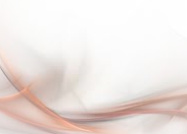    قال رسول الله ص:(تبسمك في وجه أخيك لك صدقة...................................................................................................................................................      .................................................................................................................................................................................................................................................................       ......................................................................................................................................................................................................................... لك صدقة)أكملْ الحديث مع الضبط بالشكل التام. اشرحْ الكلمات الآتية:ارض الضلال  : ............................................................................................                         إماطـــــــــــة   : ...........................................................................................    قال تعالى:(ادعُ إلى سبيل ربك بالحكمة و الموعظة الحسنة وجادلهم بالتي هي أحسن....)                                                                                                          "سورة النحل-الآية125".1-عرفْ الحوار إصلاحا ؟ ..................................................................................................................................................................................    عرفْ التسامح لغـــةً ؟ ...................................................................................................................................................................................2-اذكر طُرق الحوار؟ ..........................................................................................................................................................................................................................................3-بيّن آداب الحوار؟ ..............................................................................................................................................................................................................................................................................................................................................................................................................................................................................................................................................................................................................................................................................................................................     قال تعالى:(ولا تستوي الحسنة ولا السيئة ادفع بالتي هي أحسن فإذا الذي بينك وبينه عداوة كأنه ولي حميم)                                                                                     الآية -34- سورة فصلت         انطلاقًًا من الآية الكريمة أُكتبْ فقرةً وجيزةً تذكر فيها فوائد الحوار والتسامح في المجتمع ..........................................................................................................................................................................................................................................................................................................................................................................................................................................................................................................................................................................................................................................................................................................................................................................................................................................................................................................................................................................................................................................................................................................................................................................................................................................................................................................................................................................................................................................................................................................................................................................................................................................................................................................................................................................................................................................................................................................................................................................................................................................................................................................................................................................................بالتوفيق إن شاء الله